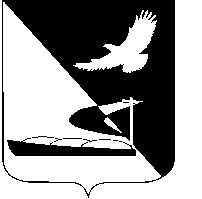 АДМИНИСТРАЦИЯ МУНИЦИПАЛЬНОГО ОБРАЗОВАНИЯ«АХТУБИНСКИЙ РАЙОН»ПОСТАНОВЛЕНИЕ05.06.2015      					                  № 743Об утверждении требований к качеству гарантируемых услуг по погребению, предоставляемых специализированной службой по вопросам похоронного дела на территории Ахтубинского районаВ соответствии с Федеральными законами от 06.10.2003 № 131-ФЗ «Об общих принципах организации местного самоуправления в Российской Федерации», от 12.01.1996 № 8-ФЗ «О погребении и похоронном деле», администрация МО «Ахтубинский район» ПОСТАНОВЛЯЕТ:1. Утвердить требования к качеству гарантируемых услуг по погребению, предоставляемых специализированной службой по вопросам похоронного дела на территории Ахтубинского района (прилагаются).2. Отделу информатизации и компьютерного обслуживания  администрации МО «Ахтубинский район» (Короткий В.В.) обеспечить размещение настоящего постановления в сети Интернет на официальном сайте администрации МО «Ахтубинский район» в разделе «Документы» подразделе «Документы Администрации» подразделе «Официальные документы».										3. Отделу контроля и обработки информации администрации МО «Ахтубинский район» (Свиридова Л.В.) представить информацию в газету  «Ахтубинская правда» о размещении настоящего постановления в сети Интернет на официальном сайте администрации МО «Ахтубинский район» в разделе «Документы» подразделе «Документы Администрации» подразделе «Официальные документы».						Глава муниципального образования                                                 В.А.ВедищевУтвержденыпостановлением администрации МО «Ахтубинский район»от 05.06.2015 № 743Требованияк качеству услуг, предоставляемых в соответствиис гарантируемым перечнем услуг по погребению,на территории Ахтубинского района1) Оформление документов, необходимых для погребения (гербовое свидетельство о смерти), производится в соответствии с требованиями действующего законодательства.2) Изготовление гроба из ДВП не обитого стандартного.3) Облачение тела.4) Перевозка тела (останков) умершего из морга на кладбище.5) Комплекс земляных работ (погребение) производится в соответствии с нижеследующими требованиями:- расчистка и разметка места;- рытье могилы вручную (размер могилы в соответствии с размером земельного участка, установленным органом местного самоуправления);- закрытие крышки гроба;- опускание в могилу;- засыпка могилы и устройство надмогильного холмика.- изготовление и установка надмогильного знака.Верно: